В соответствии с Федеральным законом от 06 октября 2003 г. № 131-ФЗ «Об общих принципах организации местного самоуправления в Российской Федерации», частью 6 статьи 95 Федерального закона от 05 апреля 2013 г. 
№ 44-ФЗ «О контрактной системе в сфере закупок товаров, работ, услуг 
для обеспечения государственных и муниципальных нужд», пунктом 6 постановления администрации Пермского муниципального округа Пермского края от 11 января 2023 г. № СЭД-2023-299-01-01-05.С-4 «О возложении функций и полномочий учредителя в отношении муниципальных учреждений, предприятий и организаций», Уставом муниципального казенного учреждения «Пожарная безопасность и благоустройство Юго-Камского сельского поселения», утвержденным постановлением администрации Юго-Камского сельского поселения Пермского муниципального района Пермского края от 02 декабря 2013 г. № 92: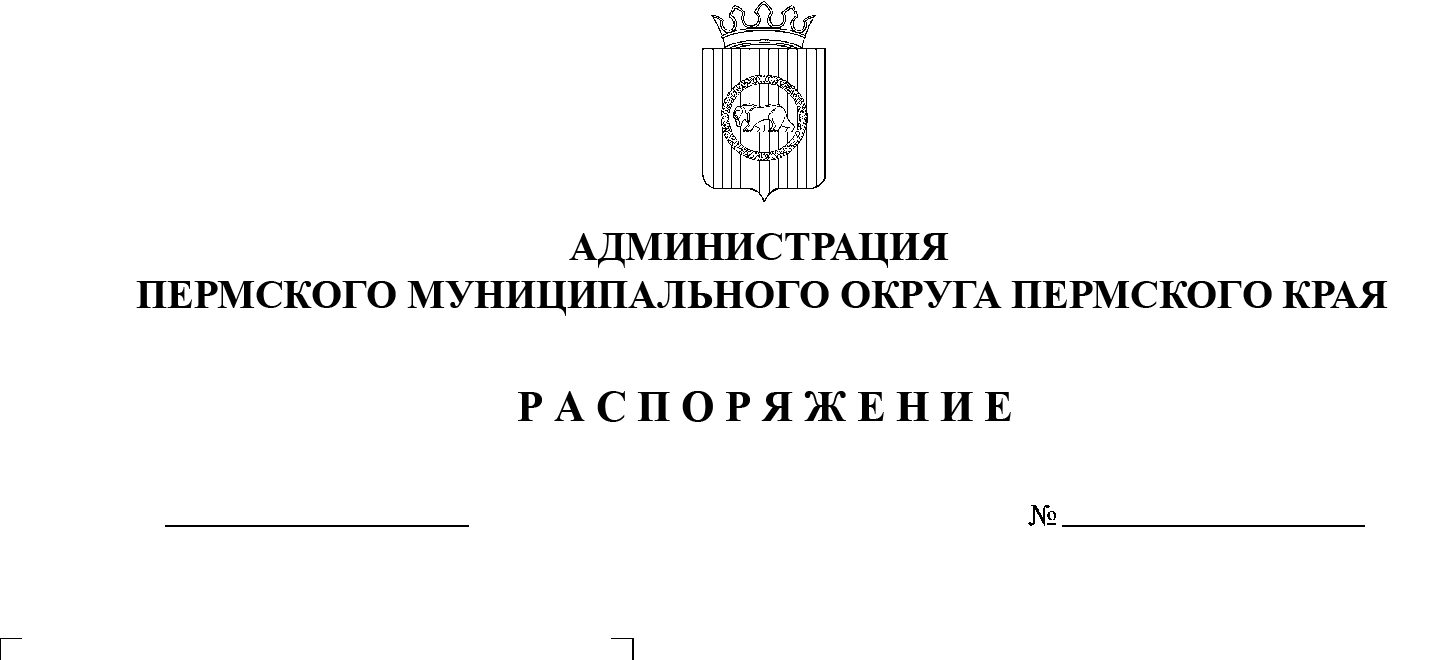 Определить администрацию Пермского муниципального округа Пермского края в лице Юго-Камского территориального управления администрации Пермского муниципального округа Пермского края, от имени которого выступает муниципальное казенное учреждение «Пожарная безопасность и благоустройство Юго-Камского сельского поселения», новым заказчиком в отношении следующих муниципальных контрактов:муниципальный контракт от 18 января 2022 г. № К-8064 «Поставка электрической энергии»; муниципальный контракт от 01 апреля 2022 г. № 2054218-2022/ТКО «Оказание услуг по обращению с твердыми коммунальными отходами».Ликвидационной комиссии администрации Юго-Камского сельского поселения Пермского муниципального района и муниципальному казенному учреждению «Пожарная безопасность и благоустройство Юго-Камского сельского поселения» провести организационные мероприятия по   перерегистрации муниципальных контрактов, указанных в пункте 1 настоящего распоряжения.Опубликовать (обнародовать) настоящее распоряжение в бюллетене муниципального образования «Пермский муниципальный округ» и разместить на официальном сайте Пермского муниципального округа в информационно-телекоммуникационной сети Интернет (www.permraion.ru).Настоящее распоряжение вступает в силу со дня его подписания
и распространяется на правоотношения, возникшие с 01 января 2023 г.5.	Контроль за исполнением настоящего распоряжения возложить на   первого заместителя главы администрации Пермского муниципального округа Пермского края Варушкина И.А.Глава муниципального округа						    В.Ю. Цветов